Obec Drahanovice zve návštěvníky                                  do GALERIE U KALICHA na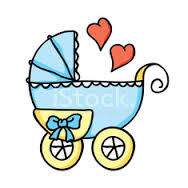 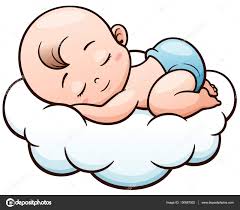 Výstavu historických,     retro kočárků       a panenek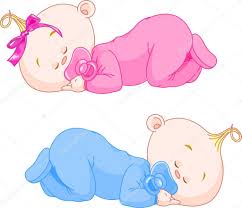 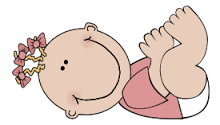 ze soukromé sbírky paní Evy Vychodilové22.4. – 21.5.2017Otevřeno:                                duben: sobota, neděle                                          9-12, 13-17 hodin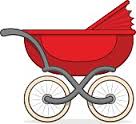 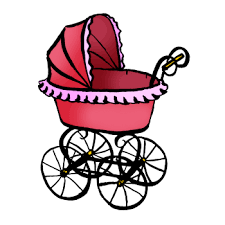 od května i středa            10-12,13-17